06.05.2024r. – poniedziałekBarszcz ukraiński z ziemniakamii zieleniną, zabielany śmietaną 18% Gulasz wieprzowy z kaszą jęczmienną , ogórek kiszony, kompot jabłkowy,   owoc Alergeny:  gluten, seler, mleko  07.05.2024 r.- wtorekZupa pomidorowa z makaronem zabielana śmietaną 18% , 
sznycel drobiowy, ziemniaki z koperkiem, marchewka z groszkiem, herbata owocowa, owoc  Alergeny: seler, gluten, mleko, jaja08.05.2024r. - środaZupa grochowa z ziemniakami Makaron z serem i kiełbasą, owoc, kompot wieloowocowy, marchew surowaAlergeny: seler, gluten, mleko,09.05.2024r. - czwartekZupa zacierkowa z ziemniakami 
i zieleniną, jajko sadzone, ziemniaki 
z koperkiem,
Surówka z kapusty pekińskiej, Woda z cytryną, owoc, jogurt owocowy
Alergeny: gluten, jaja, seler, 10.05.2024 r. - piątekKrupnik ryżowy z warzywami  
i  zieleniną 
Ryba z pieca, ziemniaki z koperkiem
surówka z kiszonej kapusty, owoc
kompot śliwkowy 
Alergeny: gluten, seler, jaja, rybaZastrzega się   możliwość zmiany jadłospisu ze względu na dostępność produktów  S M A C Z N E G O 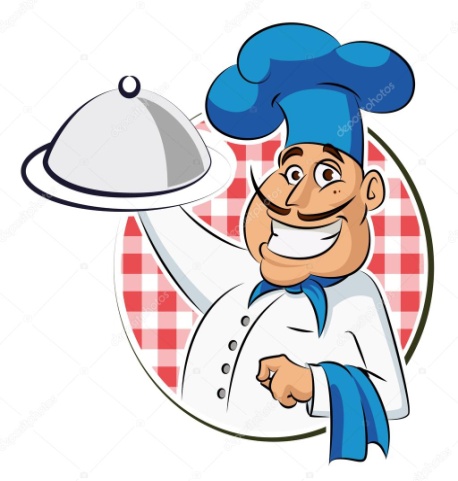 